PLANIFICACIÓN 7° BÁSICO PLANIFICACIÓN 7° BÁSICO PLANIFICACIÓN 7° BÁSICO PLANIFICACIÓN 7° BÁSICO Asignatura: Lenguaje y comunicación Nivel: Séptimo básico Semestre: PrimeroSemestre: PrimeroUnidad didáctica:  Unidad 7Unidad didáctica:  Unidad 7Tiempo: 80-90 minutos Tiempo: 80-90 minutos Docente: Karina Guerrero MieresDocente: Karina Guerrero MieresObjetivos de Aprendizaje (OA) 07Analizar y evaluar textos de los medios de comunicación, como noticias, reportajes, cartas al director, textos publicitarios o de las redes sociales, considerando: Los propósitos explícitos e implícitos del texto. Una distinción entre los hechos y las opiniones expresadas. Presencia de estereotipos y prejuicios. El análisis e interpretación de imágenes, gráficos, tablas, mapas o diagramas, y su relación con el texto en el que están insertos. Los efectos que puede tener la información divulgada en los hombres o las mujeres aludidos en el textoHabilidad(es)Aplicar conocimientos de diferentes tipos de textos.Evaluar Actitud(es)Valorar las posibilidades que da el discurso hablado y escrito para participar de manera proactiva, informada y responsable en la vida de la sociedad democrática. Actitud(es)Valorar las posibilidades que da el discurso hablado y escrito para participar de manera proactiva, informada y responsable en la vida de la sociedad democrática. Conocimiento previodiferentes tipos de textosnoticiaspublicidadVocabulario técnicoTextos publicitariosCartas al directorObjetivo de la claseJustificar su opinión en relación a los prejuicios y estereotipos que hay sobre los textos publicitarios y cartas al director.Objetivo de la claseJustificar su opinión en relación a los prejuicios y estereotipos que hay sobre los textos publicitarios y cartas al director.ContenidosTextos publicitariosCartas al directorTipo evaluaciónFormativaInstrumento evaluaciónGuía de evaluación Forma evaluaciónHeteroevaluación Secuencia didácticaSecuencia didácticaIndicador(es) de evaluación o logroRecursos de aprendizajeInicio La profesora dará la bienvenida, se presentará, para luego leer en voz alta el objetivo de la claseLuego la profesora realizará preguntas tales como ¿Conocen lo que son los textos publicitarios? ¿Alguna vez han escrito una carta?Enlace: https://youtu.be/A3vrTQWXrh4 Inicio La profesora dará la bienvenida, se presentará, para luego leer en voz alta el objetivo de la claseLuego la profesora realizará preguntas tales como ¿Conocen lo que son los textos publicitarios? ¿Alguna vez han escrito una carta?Enlace: https://youtu.be/A3vrTQWXrh4 Argumentan sobre los textos que se mostraronJustifican su opinión sobre los textos y cartas que se han revisadoExplican porque corresponde a ese tipo de textoMencionan varias razones del porque hay que tener cuidado, con la información que se lee en las redes socialesCápsulaPresentación power point Guía de apoyoGuía evaluativaDesarrollo (tiempo)A través de una presentación ppt, se darán a conocer textos publicitarios, cartas al director con sus principales característicasSe mostrarán diferentes ejemplos de textos publicitarios y cartas al director ¿Qué diferencia hay entre un texto publicitario y una carta al director?Se mencionará porque un texto publicitario debe llevar frases e imágenes ¿Por qué una persona utiliza la forma de carta al director para expresar una opinión o requerimiento?Desarrollo (tiempo)A través de una presentación ppt, se darán a conocer textos publicitarios, cartas al director con sus principales característicasSe mostrarán diferentes ejemplos de textos publicitarios y cartas al director ¿Qué diferencia hay entre un texto publicitario y una carta al director?Se mencionará porque un texto publicitario debe llevar frases e imágenes ¿Por qué una persona utiliza la forma de carta al director para expresar una opinión o requerimiento?Argumentan sobre los textos que se mostraronJustifican su opinión sobre los textos y cartas que se han revisadoExplican porque corresponde a ese tipo de textoMencionan varias razones del porque hay que tener cuidado, con la información que se lee en las redes socialesCápsulaPresentación power point Guía de apoyoGuía evaluativaCierreEn la cápsula se preguntará ¿Qué debe tener un texto publicitario? ¿Qué debe tener una carta para el director?, ¿Por qué son importantes? ¿Qué objetivo tienen? También la profesora explicará que el uso de los textos sacado de las redes sociales debe ser con precaución y siempre buscar fuentes confiables.Se deben seleccionar con cuidado y responsabilidad. CierreEn la cápsula se preguntará ¿Qué debe tener un texto publicitario? ¿Qué debe tener una carta para el director?, ¿Por qué son importantes? ¿Qué objetivo tienen? También la profesora explicará que el uso de los textos sacado de las redes sociales debe ser con precaución y siempre buscar fuentes confiables.Se deben seleccionar con cuidado y responsabilidad. Argumentan sobre los textos que se mostraronJustifican su opinión sobre los textos y cartas que se han revisadoExplican porque corresponde a ese tipo de textoMencionan varias razones del porque hay que tener cuidado, con la información que se lee en las redes socialesCápsulaPresentación power point Guía de apoyoGuía evaluativa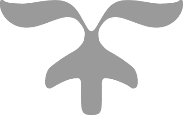 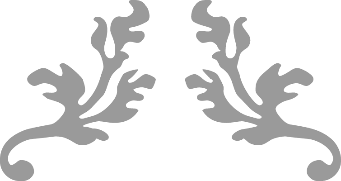 